Внеклассное мероприятие по физике  "К физике через фокусы". Цели:  развитие интереса к предмету, повторение и закрепление изученного материала;продолжение развития мыслительной деятельности студентов;Задачи:вовлечь в интересный мир физики, развить дух здорового соперничества.создание эмоциональных условий для самоутверждения личности;укрепление веры в свои знания и силы.ФИЗИКА! КАКАЯ ЕМКОСТЬ СЛОВА,
ФИЗИКА! ДЛЯ НАС НЕ ПРОСТО ЗВУК,
ФИЗИКА! ОПОРА И ОСНОВА
ВСЕХ БЕЗ ИСКЛЮЧЕНИЯ НАУК!Ведущий 1.Уважаемые гости, преподаватели, обучающиеся. Мы рады приветствовать вас. Мы рады, что вы с нами.Ведущий 2.Эпиграфом сегодняшнего мероприятия стали слова А.С.ПушкинаО сколько нам открытий чудных
Готовит просвещенья дух
И опыт, сын ошибок трудных,
И гений, парадоксов друг,
И случай, бог изобретатель...Ведущий 1 Обычно физику все видят строгой, официальной,         последовательной.Ведущий 2. Физика состоит из опытов, наблюдений, рассуждений, выводов, формул, законов, следствий.Ведущий 1.Арабская пословица гласит: “Один опыт стоит тысячи слов”. Исходя из этого весьма справедливого утверждения, предлагаем Вашему вниманию разнообразнейшие эксперименты по физике Ведущий 2.Сегодня мы Вам покажем занимательные опыты. Внимательно смотрите и попытайтесь их объяснить. Наиболее отличившиеся в объяснении получат призы – хорошие и отличные оценки  по физике. Мы начинаем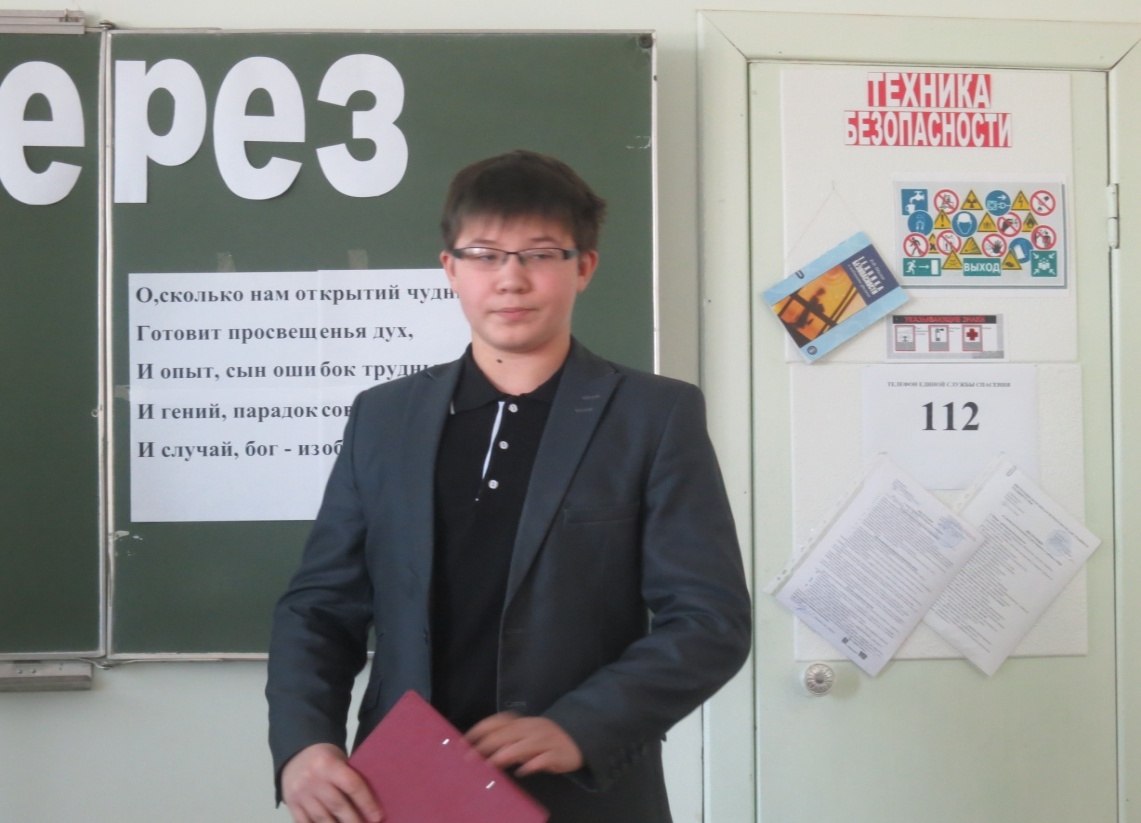 Арабская пословица гласит: “Один опыт стоит тысячи слов”. Исходя из этого весьма справедливого утверждения, предлагаем Вашему вниманию разнообразнейшие эксперименты по физике.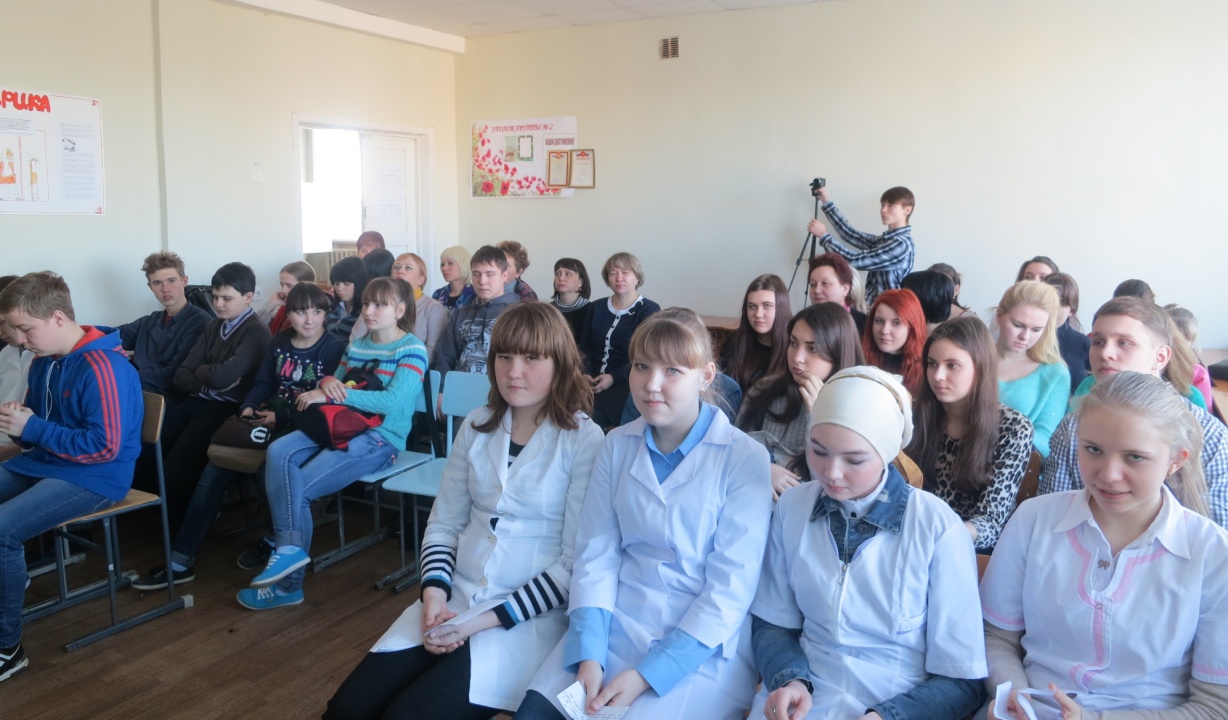 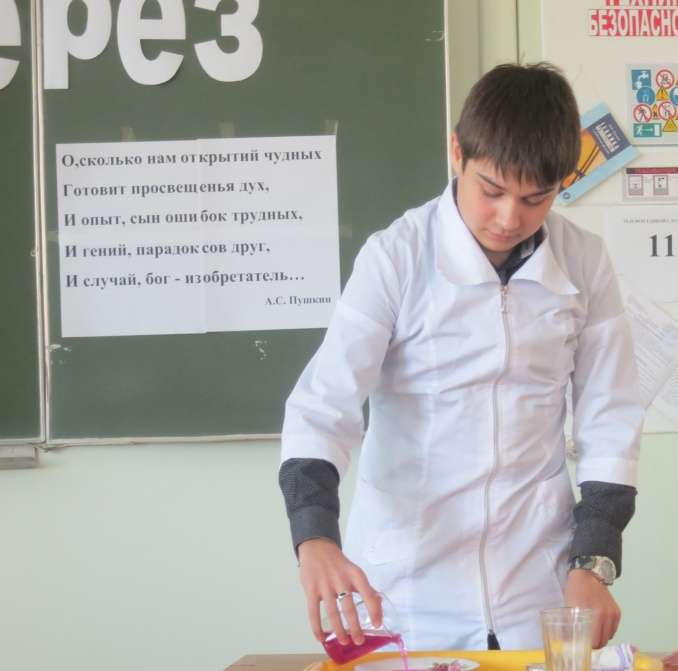 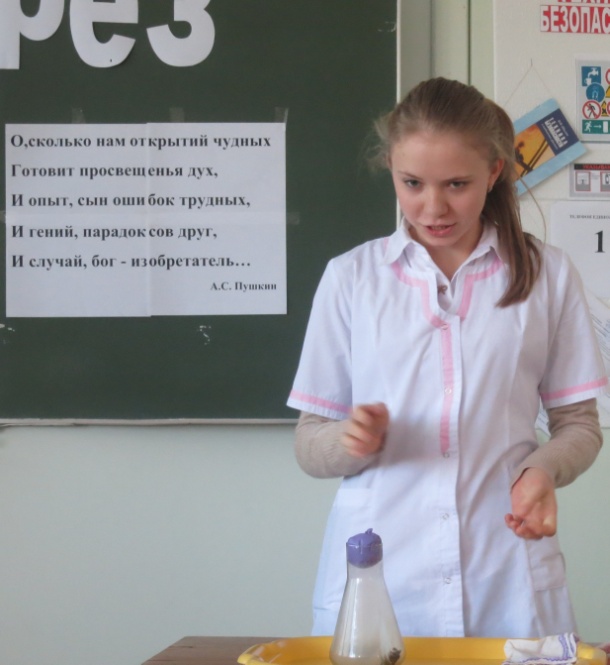 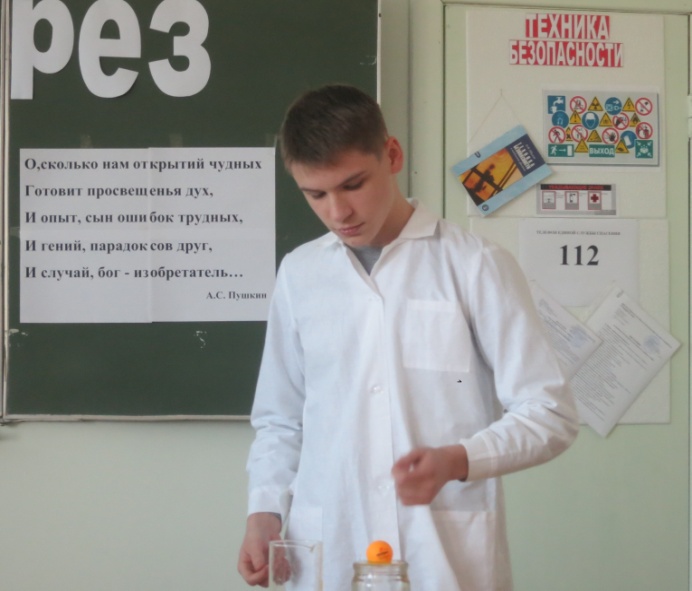 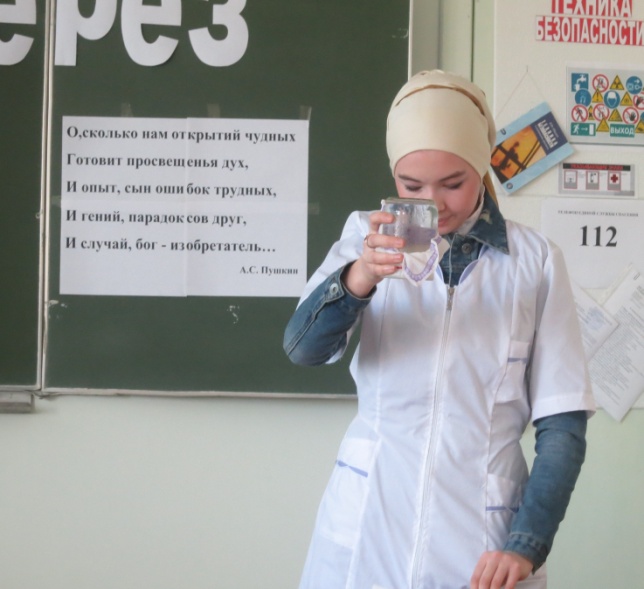 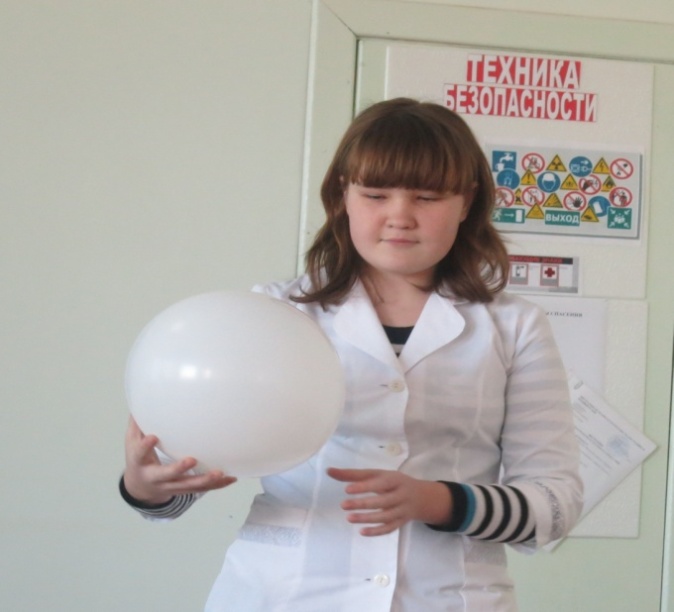 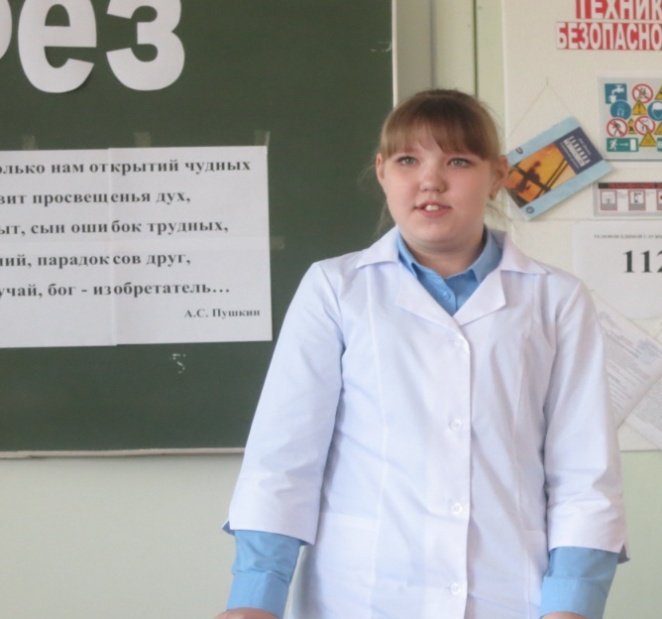 Сегодня мы Вам покажем занимательные опыты. Внимательно смотрите и попытайтесь их объяснить.